PENGASUHAN ORANG TUA ANAK BERKEBUTUHAN KHUSUS DOWN SYNDROME DI KELURAHAN BATUNUNGGAL KECAMATAN BANDUNG KIDUL KOTA BANDUNGSKRIPSIDiajukan untuk memenuhi salah satu syarat dalam menempuh ujian Program Strata Satu (S-1) pada Jurusan Ilmu Kesejahteraan Sosial Disusun Oleh:RESHA HERLINA152020040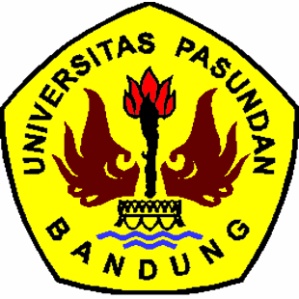 ILMU KESEJAHTERAAN SOSIALFAKULTAS ILMU SOSIAL DAN ILMU POLITIKUNIVERSITAS PASUNDANBANDUNG2019